أ.د. محمد تركي محمد بني سلامةقسم العلوم السياسية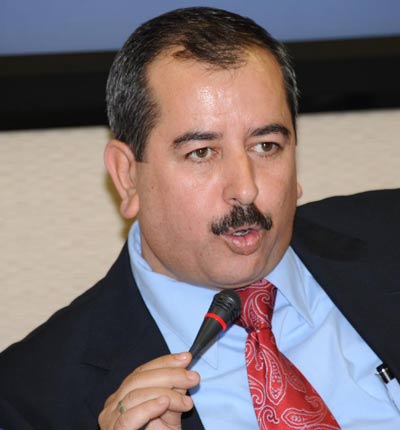 جامعة اليرموك، إربد، الأردنالمعلومات الشخصية:تاريخ ومكان الولادة:	1/7/1966 – زمال /إربدالحالة الاجتماعية:	متزوجمكان الإقامة:		المفرق هاتف خلوي:		0777989355هاتف منزل:		026234340 البريد الإلكتروني:	 mohammedtorki@yahoo.com المؤهلات العلمية:دكتوراه علوم سياسية، جامعة كلارك أتلانتا، جورجيا، الولايات المتحدة الأمريكية، 2002، تقدير ممتاز، عنوان الرسالة: أزمة العالم الإسلامي: الصراع بين الإسلام والعلمانية والقومية في تركيا والسودان: دراسة مقارنة.ماجستير علوم سياسية، جامعة كلارك أتلانتا، جورجيا، الولايات المتحدة الأمريكية، 1998، تقدير ممتاز، عنوان الرسالة: الصراع من أجل الديمقراطية في الجزائر: دراسة في الحرب الأهلية العقائدية 1988-1998. بكالوريوس علوم سياسية، جامعة اليرموك، 1995، تقدير ممتاز. بكالوريوس أدب انجليزي، جامعة اليرموك، 1988، تقدير جيد جدا.الثانوية العامة الفرع الادبي، من العشرة الاوائل على مستوى المملكة، 1984.الخبرات الأكاديمية: أستاذ زائر، جامعة لند،السويد،2018.أستاذ، قسم العلوم السياسية، جامعة اليرموك، الأردن،  2017.أستاذ مشارك زائر، معهد بيت الحكمة، جامعة آل البيت، الأردن، /2015–/2016 رئيس قسم العلوم السياسية، جامعة اليرموك 24-1-2012 – 23/1/2013أستاذ مشارك، قسم العلوم السياسية، جامعة اليرموك، الأردن، 12/11/2012. نائب مدير مركز الملكة رانيا للدراسات الأردنية وخدمة المجتمع، جامعة اليرموك 2/1/2011 –23/1/2012.أستاذ مساعد، قسم العلوم السياسية، جامعة اليرموك، الأردن، 15/9/2003 –12/11/2002. باحث، مركز دراسات الجنوب للسياسات العامة، أتلانتا، جورجيا، الولايات المتحدة الأمريكية 2002-2003. مساعد بحث وتدريس، جامعة كلارك أتلانتا، جورجيا، الولايات المتحدة الأمريكية 1999-2001معلم مدرسة، وزارة التربية والتعليم، الأردن، 1988-1995الإنتاج العلمي: - الأبحاث باللغة العربية:الاستراتيجية الامريكية تجاه حقوق الانسان في العالم العربي : دراسة حالة مصر(2001-2018) ، مجلة دراسات، الجامعة الاردنية ، قيد النشر.اتجاهات الرأي العام الأردني نحو دور الهيئة المستقلة للانتخاب في الإشراف على الانتخابات ، مجلة العلوم الاجتماعية، مجلس النشر العلمي، جامعة الكويت، قيد النشر.دور مواقع التواصل الاجتماعي في انتخابات مجلس النواب الأردني الثامن عشر عام 2016: دراسة ميدانية، حوليات الآداب والعلوم الاجتماعية،  مجلس النشر العلمي، جامعة الكويت، الرسالة رقم 494،حقوق الإنسان في الأردن في ضوء تقارير وزارة الخارجية الأمريكية، مجلة العلوم الاجتماعية، مجلس النشر العلمي، جامعة الكويت، مجلد 45، عدد،4،2017.دور مواقع التواصل الاجتماعي في تشكيل الوعي السياسي لدى الشباب الجامعي الأردني: دراسة تطبيقية على طلبة جامعة آل البيت 2016:، المنارة، جامعة آل البيت، المفرق، الأردن، مجلد 22، عدد 4ب.أثر المتغيرات الاجتماعية والاقتصادية على اتجاهات طلبة الجامعات الأردنية حيال التوجهات السياسية للرئيس الأمريكي بارك أوباما: دراسة ميدانية، حوليات الآداب والعلوم الاجتماعية مجلس النشر العلمي، جامعة الكويت، الرسالة رقم 364، 2012.مستقبل جماعات الإسلام السياسي في الشرق الأوسط وموقف القوى العظمى منها. مجلة أبحاث اليرموك سلسلة العلوم الإنسانية والاجتماعية، جامعة اليرموك.، مجلد،29،2011.اوباما درس جديد في الديمقراطية. المستقبل العربي، مركز دراسات الوحدة العربية، بيروت: لبنان، عدد 361، 2009.التحول الديمقراطي في سلطنة عُمان: الواقع، التحديات، آفاق المستقبل، مجلة دراسات الخليج وشبه الجزيرة العربية، جامعة الكويت، العدد135، 2009. أزمة الدولة والمجتمع في السودان: دارفور إنموذجاً، المستقبل العربي، مركز دراسات الوحدة العربية: بيروت، لبنان، عدد 347، 2008. حقوق الإنسان في الأردن: الواقع والمأمول، المستقبل العربي، مركز دراسات الوحدة العربية، بيروت: لبنان، عدد 339، 2007.  الإصلاح السياسي: دراسة نظرية، المنارة، جامعة آل البيت، المفرق، الأردن، مجلد 13، عدد 5، 2007. نحو ميلاد دستور ديمقراطي جديد في الأردن، دراسات مستقبلية: جامعة أسيوط، أسيوط، مصر، العدد 13، 2007. - الأبحاث باللغة الانجليزية:The Muslim Brotherhood and the Jordanian State: Containment or Fragmentation Bets?(1999-2018). Asian Journal of Comparative Politics. Under publication.The Politics of Migration from Arab Spring Countries to Europe. Dirasat: Human and Social Sciences. Jordanian University. Under publication.The End of The Syrian Civil War: How Jordan Can Cope. Middle East Quarterly. Summer 2019, Vol. 26.No. 3. Elite Circulation: Case Study of the Jordanian Parliament: 1989-2016. Dirasat: Human and Social Sciences. Jordanian University. Vol.45.No.4.2018.The Impact of Economic Reform on Political Reform: Jordan as a Model. American Journal of Industrial and Business Management, Vol.8. 2018.   Human Rights in the Jordanian Constitution: Between Theoretical Texts and Practical Application. International Journal of Human Rights and Constitutional Studies. Vo.6.2018.The American Russian Rivalry in the Middle East. International Journal of Humanities and Social Sciences.Vol.8. No.1.January, 2018.Political reform in Jordan: Reality and Aspirations. World Affairs Journal. Vol. 180. Winter, 2017.Challenges Facing National Security in the Arab Gulf States: A Case Study of Bahrain. International Journal of Humanities and Social Sciences.Vol.7. No.12.December, 2017.The World Bank and International Monetary Fund as Mechanisms of Western Domination: Historical and Contemporary Analysis. Association of Arab Universities Journal of Arts, Yarmouk University. Vol.14.No.2.October,2017.Feminist Elites in Democratic Jordan: Features and Characteristics:1989-2016.Research in Political Sociology. Vol.25.2018. The European Policies towards the problem of migration from the Arab Spring countries. British Journal of Humanities and Social Sciences. Vol.18 (1), October, 2017.The Identity Crisis in Jordan: Historical Paths and Contemporary Debates, Nationalities Papers: The Journal of Nationalism and Ethnicity, Vol. 44, No. 6, 2016.Constitutional Reforms in Jordan: A Critical Analysis.  Digest of Middle East Studies.  Vol. 24, Issue 2, fall, 2015.Factors and Manifestations of the Ideological Extremism as Realized by Youth in Jordanian Universities: An Empirical Sociological Study. Journal of Social Sciences, Kuwait University, Vol. 42, 2014.The Camp David Accords: Lessons and Facts, Association of Arab Universities Journal of Arts, Yarmouk University. Vol.9.No.2, A (2012).Kuwait’s Democratic Experiment: Roots, Reality, Challenges and Prospects for the Future, Journal of Middle Eastern and Islamic Studies (in Asia). Vol.5. No.3, 2011. الكتب:اتجاهات الراي العام الاردني نحو دور الهيئة المستقلة للانتخاب في الاشراف على الانتخابات في الاردن : دراسة ميدانية . عمادة البحث العلمي والدراسات العليا، جامعة اليرموك، 2020.محددات السلوك التصويتي للناخب الشاب الأردني : دراسة حالة انتخابات البلديات ومجالس المحافظات في الأردن لعام 2017،  عمادة البحث العلمي والدراسات العليا، جامعة اليرموك، 2019.الحراك الشبابي الأردني في ظل الربيع العربي: دراسة نوعية وميدانية، مؤسسة المستقبل ومركز البديل للدراسات والأبحاث، عمان، الأردن، 2013.المرأة والسياسة مقدمة في التمكين السياسي للمرأة، دار الجندي للنشر والتوزيع، فلسطين، 2016.الإنتاج العلمي قيد النشر:The Civil and Partisan Elites and their Role in Supporting Military Coups: the Egyptian Elites Model.Political reform in Jordan: Challenges and Opportunities.The socio-political implications of the Syrian refugee crisis on Jordan. The Impact of Terrorism on Tourism : Pilot Study 2007-2017: Case Study of Jordan, Egypt, Spain and France..  الترجمة:تقاليد السياسة الخارجية الأمريكية في: مصطفى العدوان (محرر)، السياسة الخارجية الأمريكية وكيف غيرت العالم، منشورات الجمعية الأردنية للعلوم السياسية، دار الجمل، عمان، الأردن، 2006. الإشراف على الرسائل:أثر الانفتاح الاقتصادي على الحريات السياسية (دراسة مقارنة بين مصر والجزائر 2000-2010)، الطالب أيمن ابراهيم نجيب القرعان.أثر الحكم الصالح على النمو الاقتصادي في الوطن العربي، الطالب محمد عبد محمد الوهيبي.أثر برنامج التحول الاقتصادي والاجتماعي على التنمية السياسية في المملكة الأردنية الهاشمية     2001-2012، الطالبة بثينة عمر أحمد الجيزاوي.الآثار السياسية والاقتصادية والاجتماعية للعمالة الوافدة في الأردن 2004-2013، الطالب: لؤي حمادة علوه.الحقوق المدنية والسياسية في الدساتير العربية: دراسة حالات: الأردن، مصر، تونس، المغرب، 2004-2014، الطالب عبد ابراهيم علوه.أثر الاستقرار السياسي على التطور الاقتصادي في دولة الإمارات العربية المتحدة:1990-2014، الطالب :علي يوسف النعيمي.علاقة الأخوان المسلمين بالنظام السياسي الاردني 1999_2015، الطالب: محمد الشياب.حقوق الإنسان في دساتير دول مجلس التعاون الخليج العربي: دراسة قانونية  سياسية، الطالب: سعود النعيمي. السلوك ألتصويتي للشاب الكويتي في الانتخابات البرلمانية :دراسة ميدانية،  الطالب: ناصر الرشيدي.مشكلة الهجرة العربية الى اوروبا بعد ثورات الربيع العربي :2010-2016،  الطالب:ساهر مخلف حبيب.التمكين السياسي والاقتصادي للمرأة العربية :دراسة مقارنة (الأردن، مصر،المغرب، الجزائر، السعودية  2000-2015) الطالبة يسرى الردايدة.تأثير اللاجئين  السوريين في الأردن على قطاعات المياه، الطاقة، الغذاء 2011-2016،الطالبة راية خريس.السياسة الأردنية لمكافحة الإرهاب :2001-2016. الطالب محمد بني احمد.اثر الاستراتيجية الاسرائيلية على الامن القومي العربي 2008-2017. الطالب بشير النجاب.اثر الارهاب على السياحة : دراسة حالات الاردن، مصر، تركيا، اسبانيا، فرنسا. الطالب ابراهيم الحوراني.السياسات الالمانية تجاه اللاجئين من دول الربيع العربي. الطالب عامر معابرة.استجابة النظم السياسية العربية لمتطلبات الربيع العربي : دراسة مقارنة بين الانظمة الملكية والجمهورية. الطالب انور هزايمة.الاستراتيجية الامريكية تجاه حقوق الانسان في العالم العربي: دراسة الحالة المصرية:2006-2017. الطالب اسلام خصاونة.اثر الاتحاد الاوروبي على الاصلاح الاقتصادي والسياسي في تركيا :1990-2018. الطالب محمد القاضي.اثر التسوية السلمية للصراع العربي الاسرائيلي على العلاقات التركية الاسرائيلية 1991-2018. الطالبة همسة بني ملحم.اثر الدولة العميقة على التحول الديمقراطي : دراسة مقارنة الاردن ومصر . الطالب يحي القضاة.مناقشة الرسائل:عضو لجنة مناقشة العديد من رسائل الماجستير والدكتوراه في الجامعات الأردنية.تحكيم الأبحاث والدراسات العلميةتحكيم أبحاث ودراسات علمية لعدد من المجلات العلمية العربية والأجنبية ومراكز الابحاث والدراسات.مقيم لترقيات اعضاء هيئة التدريس في الجامعات العربية.التقارير الاستشارية:	كتابة تقرير: المجتمع المدني والتحول الديمقراطي في الأردن: نحو مزيد من الشراكة بين الدولة والمجتمع المدني، مركز الأردن الجديد، الأيام الدراسية، التقرير الثالث، (2008).كتابة تقرير: مسيرة الإصلاح السياسي في الأردن،  لمرصد الإصلاح الأردني، عمّان، الأردن (2012).كتابة تقرير: حالة الشفافية والإنفاق السياسي في الأردن، لمنظمة برلمانيون عرب ضد الفساد، بيروت، لبنان (2012).الدورات التدريبية:حقوق الإنسان في الشرق الأوسط وشمال أفريقيا، جامعة لند، السويد، 5/11/2008 – 5/12/2008.المؤتمرات العلمية: المؤتمر الدولي الخامس عشر للموارد المائية ، جامعة ال البيت والمنظمة  الاوروعربية  لأبحاث البيئة والمياه والصحراء،24 انتاليا ، تركيا -24-10-2019 28-10-2019، الورقة المقدمة: ازمة المياه والصراع في الشرق الاوسط .الاصلاح الاقتصادي والإداري وسياسات التكيف في الاردن والوطن العربي، جامعة اليرموك،24-26-4-2019، الورقة المقدمة: Challenges to political reform in Jordan العنف والتطرف والارهاب بأبعاده  الدينية والسياسية والاجتماعية، جامعة صكاريا، تركيا، 17-19-4-2019، الورقة المقدمة : اثر الارهاب على الاستقرار السياسي في الاردن 2003-2018.المؤتمر الوطني الاول، الاوراق انقاشية الملكية :الحاضر والمستقبل،جامعة اليرموك،  2/10/2018، الورقة المقدمة: الدولة المدنية  في الاردن :بين النظرية والتطبيقInternational Symposium on Human and Social Sciences, Turkey, Antalia, April.7, 2018.Paper presented: The Dilemma of Migration from the Arab Spring Countries to Europe.6th Regional Development Symposium, Necmettin Erbakan University, Konya, Turkey, 26-28 October, 2018. Paper presented: The Impact of Syrian Refugee Crisis on Jordan's Economic Development.The 1st American University in the Emirates International Research Conference, UAE, Dubai, Nov.15, 2017. Paper presented: Migration from Arab Spring Countries to Europe: Causes and Consequences.4th Turgut  Ozal International Conference on Economics and Politics, Inonu University, Malatya, Turkey,11,May,2017. Paper presented, The Political Implications of Syrian Refugees Crisis on Jordan. 2nd world conference on women studies, Rome, Italy, 20-21 October, 2016. Paper presented: Feminist Elites in Jordan: 1989-2016.مؤتمر الدولة الدينية والدولة المدنية، المنتدى العالمي للوسطية: 31/1/2015، الورقة المقدمة: المواطنة والدولة المدنية وسؤال الهوية.مؤتمر اللاجئون في المنطقة العربية: المجتمعات المضيفة والمصير الغامض، مركز دراسات اللاجئين والنازحين والهجرة القسرية – جامعة اليرموك بالتعاون مع برنامج الأمم المتحدة الإنمائي UNDP 10-11 كانون الثاني 2013، الورقة المقدمة: اللاجئون وإشكالية الهوية الوطنية في الأردن.مؤتمر الإصلاح السياسي في الأردن، منتدى الفكر العربي بالتعاون مع مؤسسة فردريش ناومان، 12/2/2013، الورقة المقدمة: تجربة الإصلاح السياسي في الأردن: الواقع والمأمول.مؤتمر المواطنة والهوية والأمن الوطني، جامعة مؤتة، 22-25/1/2013، الورقة المقدمة: إشكالية الهوية الوطنية الأردنية.المؤتمر الدولي الثاني لمركز البحوث والاستشارات الاجتماعية (لندن) حول موضوعات العلوم الاجتماعية والإنسانية في العالم الإسلامي 25-27 شباط 2013، جامعة زايد، دبي، الورقة المقدمة:Jordanian Voters Criteria of Selection of Members of the Lower House of Representatives in 2010 Elections.الحراك الشعبي العربي: تأصيل واستشراف، الجمعية العربية للفكر والثقافة، الاردن، 2013، الورقة المقدمة: "جذور الغضب الأردني والعربي".الملتقى العربي الأول: صناعة القانون في دولة المؤسسات، جامعة الدول العربي، المنظمة العربية للتنمية الإدارية، 2012، جمهورية مصر العربية، الورقة المقدمة: "تجربة الإصلاح الدستوري في الأردن".المؤتمر الشبابي الخامس، 2012، المستقبل العربي في ضوء الحراك الشبابي، منتدى الفكر العربي، عمّان،  الأردن. الورقة المقدمة: "الأردن والربيع العربي".مؤتمر الأمن الإنساني والحراك المجتمعي، جامعة مؤتة، 2012، الورقة المقدمة: "أضواء على مسيرة الإصلاح السياسي في الأردن".مهرجان القرين الثقافي، المجلس الوطني للثقافة والفنون/ الكويت، 2012، الورقة المقدمة: "الواقع العربي الجديد تأصيل واستشراف".Gulf Research Conference, Cambridge University, Britain, July, 2010.  Paper presented: Kuwait's Democratic Experiment.Women and Political Participation, paper presented: Towards More Participation for Jordanian Women, Proceedings of Human Rights in the Middle East & North Africa Conference, Lund University, Lund, Sweden, 2009.مؤتمر كلية الآداب الأول،   العلاقة مع الغرب من منظور الدراسات الإنسانية، جامعة اليرموك، إربد، 2007، الورقة المقدمة: "الغرب وتاريخ مسيرة حقوق الإنسان في العالم". الديمقراطية وحقوق الإنسان في عصر العولمة، جامعة الأمم المتحدة، عمان، 2007، الورقة المقدمة: "دور المجتمع المدني في تعزيز الديمقراطية"، 2007. شباب من أجل الديمقراطية، جامعة عمان الأهلية، عمان، 2007، الورقة المقدمة: "الإصلاح الاقتصادي المطلوب في الأردن".حقوق الإنسان في الأنظمة الدستورية العربية: الواقع والمأمول، مركز دراسات وأبحاث حقوق الإنسان، جامعة أسيوط، مصر، 2006، الورقة المقدمة: "دور الدستور في تعزيز الحياة الديمقراطية وحماية الحريات السياسية: دراسة حالة الأردن". الثقافة والتاريخ: جامعة بون، ألمانيا، 2005، الورقة المقدمة: The Identity Crisis in Jordan.  DAAD - Workshop.  Faces of the Orient – 10000 years of Art and Culture from Jordan.  Bone University, Bone, Germany, 2005, paper presented: The Identity Crisis in Jordan.التنمية السياسية في الأردن، 2004. الجمعية الأردنية للعلوم السياسية، عمان، الورقة المقدمة: "المجتمع المدني والتنمية السياسية".الإنتاج الأدبي: مقالات في الصحف الأردنية والعربية:انه البحث العلمي يا فهيم ، جو24،1 -8-2019.عمادة البحث العلمي في جامعة اليرموك : انجازات عديدة  وتطلعات كبيرة وامكانات متواضعة ، جو24،29 -7-2019.في الذكرى ال 91 للمؤتمر الوطني الاردني الاول ، راي اليوم،25 -7-2019جامعة الاميرة سمية انجازات نوعية وتجربة جديرة بالاستنساخ ، صحيفة الدستور،25 -7-2019.علاوة النقل للعاملين في جامعة اليرموك  وذكر ان نفعت الذكرى، جو24،29 -6-2019.علاوة النقل للعاملين في جامعة اليرموك، جو24،23 -6-2019.الهجمة على مجالس امناء الجامعات وما وراء الاكمة، راي اليوم،12 -6-2019.مجالس امناء الجامعات والمهمة شبه المستحيلة، راي اليوم،2 -6-2019.الرزاز يدق المسمار الاخير في نعش حكومته، راي اليوم،12 -5-2019.رسالة مفتوحة الى عطوفة مدير المخابرات العامة اللواء احمد حسني، راي اليوم،6 -5-2019.الحرية لكافة معتقلي الرأي في الاردن، راي اليوم،10 -3-2019.التعليم العالي و امناء جامعة ال البيت و اختيار الرئيس القادم، عمون،30 -9-2018. الوزير الطويسي يكاشف الرأي العام، عمون،10 -9-2018.مجالس امناء الجامعات والمهمة الصعبة، الدستور،17 -8-2018.الاصلاح السياسي المنشود في الاردن، رأي اليوم،2 -4-2018.معوقات الاصلاح السياسي في الاردن، رأي اليوم،28 -3-2018.والدي وذكرى الكرامة : خمسون عاما على ألانتصار موقع جو24 الاخباري،21-3-2018.على هامش التعديل الوزاري : حكومة باهته وتعديل هزيل، موقع جو24 الاخباري،7-3-2018النائب الدكتور عبد الله العكايلة وقيراط الملقي، راي اليوم،26-1-2018ما هي هوية رؤساء الجامعات الجدد؟ موقع عمون الاخباري،14-1-2018اداء رفيع لرئيس لجنة التربية النيابية الدكتور الطراونة، موقع جو24 الاخباري،7-1-2018محنة الاحزاب السياسية في الاردن ام محنة الوطن ؟ راي اليوم،23-10-2017نداء تضامني مع وزير التعليم العالي، طلبة نيوز،3-4-2017 مساق المواطنة والانتماء تجربة رائدة تستوجب الدعم والمساندة،صحيفة الرأي،2-3-2017 نحو برنامج للعمل الوطني الأردني،السوسنة، 23،2،2017.الأردن على فوهة بركان، الأخبار 24،20،2،2017ليس دفاعا عن امجد المجالي ولكن هي شهادة حق،  موقع جو24، 2016.الأردن على فوهة بركان،الأخبار 24،20،2،2017حكومة  الملقي والمبدأ الديمقراطي دوران النخبة،  موقع كل الأردن، 2016.التطرف الاقتصادي في الأردن، مجلة الوسطية، 2015.هيبة الدولة تبدأ من عمان وليس من معان، وطن نيوز، 2014.العرس الوطني الديمقراطي في جامعة اليرموك، طلبة نيوز، 2014.جامعة اليرموك، أمانة برقبة الجميع، السوسنة، 2014.استقرار القيادات الأكاديمية في الجامعات ضمانة لتقدمها، طلبة نيوز، 2013.وجهة نظر في التشكيلات الأكاديمية في جامعة اليرموك، طلبة نيوز، 2013.شكراً للقضاء الأردني النزيه والمستقل، العرب اليوم، 2013.لواء الكورة والانتخابات النيابية... حقائق وأرقام، صحيفة الرأي، 2013.استهداف مستشفى الملك المؤسس اعتداء سافر على الدستور، السوسنة، 2012.مديونية مستشفى الملك المؤسس ومصداقية الحكومة، السوسنة، 2012.ملاحظات على مشروع قانون الانتخاب، صحيفة الرأي، 2012.الحراك الشعبي الأردني: حراك وطني بلا هوية، صحيفة العرب اليوم، 2013.نحو ترجمة حقيقية للرؤية الملكية لدور الشباب في الإصلاح في البلاد، صحيفة العرب اليوم، نوفمبر، 2012.الجذور الفكرية للثورات الديمقراطية العربية، الدار الأردنية للدراسات، عمّان.رؤية حزب الجبهة الأردنية الموحدة لإصلاح التعليم العالي في الأردن، صحيفة العرب اليوم، أكتوبر، 2012.الرؤيا الملكية للشباب، مجلة اليرموك، 6/2012.كيف نبدأ مسيرة الإصلاح السياسي في الأردن، صحيفة العرب اليوم 11-3-2011.الإصلاح الدستوري في الأردن، صحيفة العرب اليوم 14-3-2001.المسؤولية الاجتماعية لأساتذة الجامعات، صحيفة كل الأردن 13-4-2011.وقفة في ذكرى المؤتمر الوطني الأردني الأول، صحيفة العرب اليوم 4-8-2011.من يجرؤ على فك الغاز وطلاسم خالد شاهين، صحيفة كل الأردن 1-9-2011.في الذكرى الخمسين لاستشهاد هزاع المجالي: الرجال ليسوا بشهادة الميلاد بل بشهادة المواقف، صحيفة الرأي، 29/8/2010.ملاحظات على قانون الانتخاب الأردني الجديد، صحيفة الرأي، 15/6/2010.التمثيل النيابي في لواء الكورة والانتخابات القادمة، صحيفة الرأي، 1/6/2010.أبناء لواء الكورة من كوكب عطارد ومسؤولي الحكومة من كوكب الزهرة، كل الأردن، 25/5/2010.الديمقراطية: مفهومها أنواعها ومتطلباتها، صحيفة الرأي، 27/11/2009.الأردن والتحديات الداخلية، صحيفة الرأي، 6/7/2009.المادة 34 من مشروع قانون الجامعات... الفوضى الخلاقة. صحيفة الرأي، 4/7/2009.الإعلام والنواب، صحيفة الرأي، 27/6/2009.التلفزيون الأردني وأحداث غزة، صحيفة الرأي، 12/4/2009.نحو ترجمة حقيقية للرؤية الملكية للتنمية السياسية، صحيفة الرأي، 15/11/2008.جمعية الإخاء الأردني – السوري: تعبير عن حقائق التاريخ والجغرافيا، صحيفة القدس العربي، 30/10/2008.مشكلات التعليم العالي في الأردن، صحيفة الرأي، 17/10/ 2008.دور الأسرة الأردنية في التربية الوطنية، صحيفة العرب اليوم 15/10/2008.دور الدولة الأردنية في الاقتصاد الوطني، صحيفة الرأي، 5/10/2008.الأكاديميا والمسؤولية الاجتماعية، صحيفة القدس العربي، 2008.التعليم من مسؤوليات الدولة الأردنية، صحيفة الرأي، 1/10/2008.رجل الدولة أحمد عبيدات: الشخص والنهج والمسيرة، قضايا عربية، 20/9/2008.جامعات الوطن كلمة حق يراد بها باطل، صحيفة السوسنة، 27/8/2008.بحثاً عن الدقة والموضوعية ومن أجل مصلحة الأردن، صحيفة الوطن، 20/7/2008.في عيد الاستقلال: الأمن والأمل والثقة بوابتنا إلى المستقبل، صحيفة الرأي، 30/6/2008.تكريم الدكتور علي محافظة في لبنان، قضايا عربية، 22/5/2008.مشروع سد الكرامة: دعوة للحوار والمشاركة، صحيفة الدستور، 15/5/2007.انتصارات العشيرة وهزائم الوطنية، صحيفة القدس العربي، 9/5/2008.في عيد ميلاد سيد الوطن الكبير، صحيفة الرأي، 30/1/2008.الإصلاح السياسي ووجوب تطبيقه في العالم العربي، صحيفة الرأي 9/1/2008.تقرير المركز الوطني لحقوق الإنسان، صحيفة الرأي، 24/9/2007.الأحزاب السياسية في الأردن، صحيفة الغد، 18/9/2007.حزب الجبهة الأردنية الموحدة: هل يمثل نقطة تحول في مسيرة العمل الحزبي في الأردن، 
صحيفة اللواء، 18/9/2007.في ذكرى استشهاد هزاع المجالي، صحيفة الغد، 30/8/2007.في ذكرى رحيل فارس الكلمة ملحم التل، صحيفة اللواء، 3/4/2006.الديمقراطية في الولايات المتحدة الأمريكية، صحيفة الرأي، 26/1/2006.المساعدات الخارجية السعودية للأردن، صحيفة الرأي.قراءة في نتائج الانتخابات الأمريكية، صحيفة الرأي، 10/11/2004.انتخابات الرئاسة الأمريكية، من هو الرئيس القادم؟، صحيفة الرأي، 2004. الندوات والمحاضرات العامة:دور اللامركزية في تحقيق الشفافية والمحاسبية والمشاركة السياسية ، جامعة اليرموك،2019.دور العامل الخارجي في التحول الديمقراطي في الوطن العربي ، جامعة اليرموك،2019.الكرامة معركة مستمرة، غرفة تجارة اربد،2019.استجابة الاردن للتأثيرات السياسية والاجتماعية  لازمة اللجوء السوري، مؤسسة التعلم العالمية  الامريكية، برنامج اللاجئون  والصحة والعمل الانساني، الاردن، عمان، 2019.حرية الرأي والتعبير في الأردن بين النظرية والتطبيق، مركز شباب الظليل الثقافي،  المفرق، 2018الاخوان المسلمين في الاردن، مركز دراسات الشرق الاوسط، جامعة لند،  السويد، 2018.ندوة منظمات المجتمع ألمدني الاهداف والحاجة والدوافع،مركز نيسان للتنمية السياسية والبرلمانية، 30/7/2016 الورقة المقدمة: المجتمع المدني ركن اساسي من اركان الدولة المدنية.  دور المصالحات الوطنية في التنمية والإعمار، المنتدى العالمي للوسطية:28/5/2016، الورقة المقدمة: دور مؤسسات المجتمع المدني في عملية الإصلاح الوطني.المواطنة والدولة المدنية و سؤال الهوية، المنتدى العالمي للوسطية، عمان، 2015.الآثار السياسية والاقتصادية والاجتماعية للاجئين السوريين في الأردن، غرفة صناعة إربد، 2014.قراءة في المشهد السياسي الأردني، غرفة تجارة إربد، 2014.الهوية الوطنية الأردنية: قراءة تاريخية ومعاصرة، ديوان عشيرة الغرايبة، 2014.الإصلاح الاقتصادي في الأردن، رابطة الكتاب الأردنيين، إربد، 2013.قراءة في المشهد السياسي الأردني، منتدى المفرق الثقافي، المفرق، 2013.حكومة الدكتور عبد الله النسور ما لها وما عليها، ملتقى إربد الثقافي، إربد، 2013.الحكومة البرلمانية في ظل الدستور الأردني، جامعة البلقاء التطبيقية، عمّان،2012.دور الجامعات في صناعة القيادات، الدار الأردنية للدراسات، 2012.أي دستور نريد؟ منتدى اليسار الاجتماعي 2012.  مستقبل الحراك السياسي في الأردن، منتدى جفين الثقافي 2011.الأردن والانضمام لمجلس التعاون الخليجي: الفرص والتحديات، جامعة اليرموك 2011.الملكية الدستورية في الأردن منتدى المفرق الثقافي 2011.نحن حزب الدولة الأردنية ولسنا حزب الحكومات الأردنية، حزب الجبهة الأردنية الموحدة، 2010.المعارضة والسلطة في فكر هزاع المجالي، الملتقى الثقافي لأبناء الشمال، إربد، 2010.الأردن والتحديات الداخلية. جمعية أبناء الشمال، عمان، 2009.الأردن والمناسبات الوطنية والقومية، المركز العربي للتراث والثقافة والفنون، إربد، 2009.لتاريخ السياسي الحديث للأردن وآفاق المستقبل، المجلس الأعلى للشباب، عمان، 2008. الملك عبد الله الثاني: رائد في المبادرة والانفتاح والتحديث، غرفة تجارة المفرق، 2008. دور الثقافة في حوادث السير، جامعة اليرموك، 2008. حالة المرأة العربية في ضوء المتغيرات المحلية والإقليمية والدولية، اتحاد المرأة الأردني، الأردن، عمان، 2007. أبعاد ومضامين خطاب جلالة الملك عبد الله في الكونغرس الأمريكي، جامعة اليرموك، 2007. السلوك التصويتي للمواطن الأردني في الانتخابات النيابية، جامعة اليرموك، 2007. حرية التعبير في الأردن، اتحاد الكتاب الأردنيين، إربد، 2006. شخصية المرحوم الملك حسين بن طلال، المركز العربي للثقافة والتراث، إربد، 2006. المجتمع المدني في الأردن، مركز الأردن الجديد للدراسات، عمان، 2005. مقومات التنمية السياسية في الأردن، منتدى الكورة الثقافي، 2005. النظام الانتخابي في الولايات المتحدة الأمريكية، جامعة آل البيت، 2004. لواء الكورة واقع وتطلعات، منتدى الكورة الثقافي، 2004. رسالة عمان، منتدى الكورة الثقافي، 2003. المنح والبعثات العلمية: منحة مؤسسة Carengie للدراسات العليا، 2002. منحة جامعة كلارك أتلانتا، 1999. منحة المؤسسة العالمية لمساعدة الطلبة العرب، 1998. منحة مؤسسة فلبرايت، 1996.منحة جامعة اليرموك، 1995.الاهتمامات البحثية: حقوق الإنسان، المجتمع المدني، الأحزاب السياسية، المشاركة السياسية، الإصلاح السياسي، الإسلام السياسي، التحول الديمقراطي والتنمية السياسية، النخبة السياسية.المساقات التي درستها في جامعة آل البيت– معهد بيت الحكمة:لطلبة البكالوريوس:التربية الوطنية.القانون الدولي العام.نظريات النظم السياسية.الرأي العام والإعلام.الديموقراطية وحقوق الإنسان.السياسة الخارجية الأردنية.المفاوضات وإدارة الأزمات.لطلبة الماجستير:النظم السياسية المقارنة.العلاقات الاقتصادية الدوليةحلقة بحث.المساقات التي درستها في جامعة اليرموك – قسم العلوم السياسية:لطلبة البكالوريوس:التربية الوطنية.مقدمة في العلوم السياسية.مقدمة في السياسة المقارنة.مقدمة في العلاقات الدولية.الفكر السياسي القديم.الفكر السياسي الغربي.الفكر السياسي الإسلامي.النظام السياسي الأردني.السياسة الخارجية الأردنية.الاقتصاد السياسي.البيروقراطية والتغير الاجتماعي.السياسة الخارجية للدول العظمى تجاه الوطن الغربي.دراسات في التنمية والتحديث.دراسات متخصصة في القضية الفلسطينية.مفاهيم سياسية باللغة الإنجليزية.دراسات سياسية – آسيا.دراسات متقدمة في العلاقات الدولية.المنظمات الدولية والإقليمية.دراسات متقدمة في حقوق الإنسان.قضايا معاصرة.الأمن القومي العربي.دراسات استراتيجية وامنيةحلقة بحث.لطلبة الماجستير:الفكر السياسي المعاصر.حلقة دراسية في التنمية السياسية والاقتصادية.نظريات الاقتصاد السياسي الدولي.الاقتصاد السياسي الأردنيالشركات المتعددة الجنسياتالمساقات التي درستها لطلبة جامعة ريتشموند الأمريكية باللغة الإنجليزية في مركز اللغات– جامعة اليرموك:تاريخ الشرق الأوسط الحديث.عملية السلام في الشرق الأوسط.المساقات التي درستها في الولايات المتحدة الأمريكية جامعة كلارك أتلانتا:مقدمة في العلوم السياسية.السياسة المقارنة.حكومات وسياسات الشرق الأوسط.العضوية في المؤسسات الأكاديمية: عضو مجلس امناء الجامعة الهاشمية.رئيس اللجنة الاكاديمية  مجلس امناء الجامعة الهاشمية.عضو اللجنة الادارية مجلس امناء الجامعة الهاشمية.عضو فريق انواع الديمقراطية V- Dem 2016-2020عضو هيئة تحرير مجلة جرش للدراسات والبحوث.عضو هيئة تحرير مجلة العلوم السياسية والعلاقات الدولية.عضو الجمعية الوطنية للعلوم السياسية، الولايات المتحدة الأمريكية.عضو الجمعية الأردنية للعلوم السياسية. عضو الجمعية العربية للعلوم السياسية. عضوية لجان في جامعة اليرموك:عضو لجنة الدراسات العليا، قسم العلوم السياسية، جامعة اليرموك،2018.منسق مساق التربية الوطنية، 2018.عضو اللجنة الثقافية – كلية الآداب، 2007، 2009،2011ممثل قسم العلوم السياسية في مجلس كلية الآداب،،20112009.ممثل كلية الآداب في مجلس جامعة اليرموك 2012-2013، 2013-2014.عضو لجنة تنسيق مساق التربية الوطنية في جامعة اليرموك 2011-2012.عضو لجنة الشؤون الطلابية في مجلس جامعة اليرموك 2012-2013، 2013-2014.عضو اللجنة المالية في مجلس جامعة اليرموك، 2013-2014.عضو مجلس أمناء مركز دراسات اللاجئين والنازحين والهجرة القسرية، جامعة اليرموك، 2014.العضوية في مؤسسات المجتمع المدني:مؤسس ورئيس الجمعية الوطنية لتعزيز الدولة المدنية.عضو مجلس أمناء المرصد الأردني للإصلاح.عضو الفريق الوطني لمراقبة الانتخابات النيابية، 2007، 2010.عضو الجبهة الوطنية الأردنية للإصلاح.عضو منظمة العفو الدولية (امنستي).عضو منتدى اربد الثقافي.المعرفون:أ.د. سلطان ابوعرابي العدوان، امين عام اتحاد الجامعات العربية، هاتف :00962795600448، بريد الكتروني: abuorabi@yu.edu.jo.أ.د. مشهور الرفاعي، رئيس جامعة الاميرة سمية، هاتف :00962777393902، يريد الكتروني: m.refai@psut.edu.jo.أ.د. زياد السعد،  نائب رئيس جامعة اليرموك، هاتف:079561561-00962+، بريد الكتروني:     zalsaad@yu.edu.jo  Dr. Emma R. Norman, Managing Editor, Politics & Policy, Editor in Chief, World Affairs,Policy Studies Organisation, 1527 New Hampshire Ave, NW,Washington D. C., e-mail: politics.policy@ipsonet.org,  worldaffairs@ipsonet.org.معلومات أخرى :-       ناشط في العمل التطوعي وخدمة وتنمية المجتمع المحلي. -       عضو مؤسس في عدد من مؤسسات المجتمع المدني الأردني. -       مهارات اتصال عالية وقدرة على العمل الميداني والعمل بروح الفريق.